HUSSO volunteer agreement 2020.We depend on volunteers for the HUSSO projects to run and we really appreciate all the hard work you put in. To ensure continuity of service and care for participants, we have devised this commitment charter to outline what volunteers can reasonably expect from HUSSO and what HUSSO hope its volunteers will do.   This agreement is binding in honour only and is not intended as a contract.   Volunteers can expect: a full induction and any training necessary for the volunteer role the name of someone to whom the volunteer is responsible and who will provide support to be treated in line with HUU’s policies on equal opportunities and health and safetyto be reimbursed for out-of-pocket travel expenses with receipts and given clear information on how to claim them to be covered by the HUU’s insurance to be respected and valued for their contributionHUSSO asks volunteers to: volunteer at the times agreed inform their project co-ordinator if they are unable to volunteer for an agreed session with at least three days’ notice where possibleabide by the HUSSO’s objects and its equal opportunities, health and safety, confidentiality and other policiestake a full part in their chosen project for one semester or longeract with respect, tolerance and understanding towards all participants and other volunteers.  Any incidences of racism, homophobia, bullying, violence or similar behaviour will not be tolerated in any way.maintain a professional relationship with all volunteers and participants.  You are in a position of trust and inappropriate involvement with a participant will not be tolerated.  This includes romantic involvement; accepting or giving gifts; lending or borrowing money or other items.be a representative of the university, HUU and HUSSO as a volunteer.  Volunteers should act in a professional manner and not bring the reputation of the university, Union or HUSSO into disrepute. 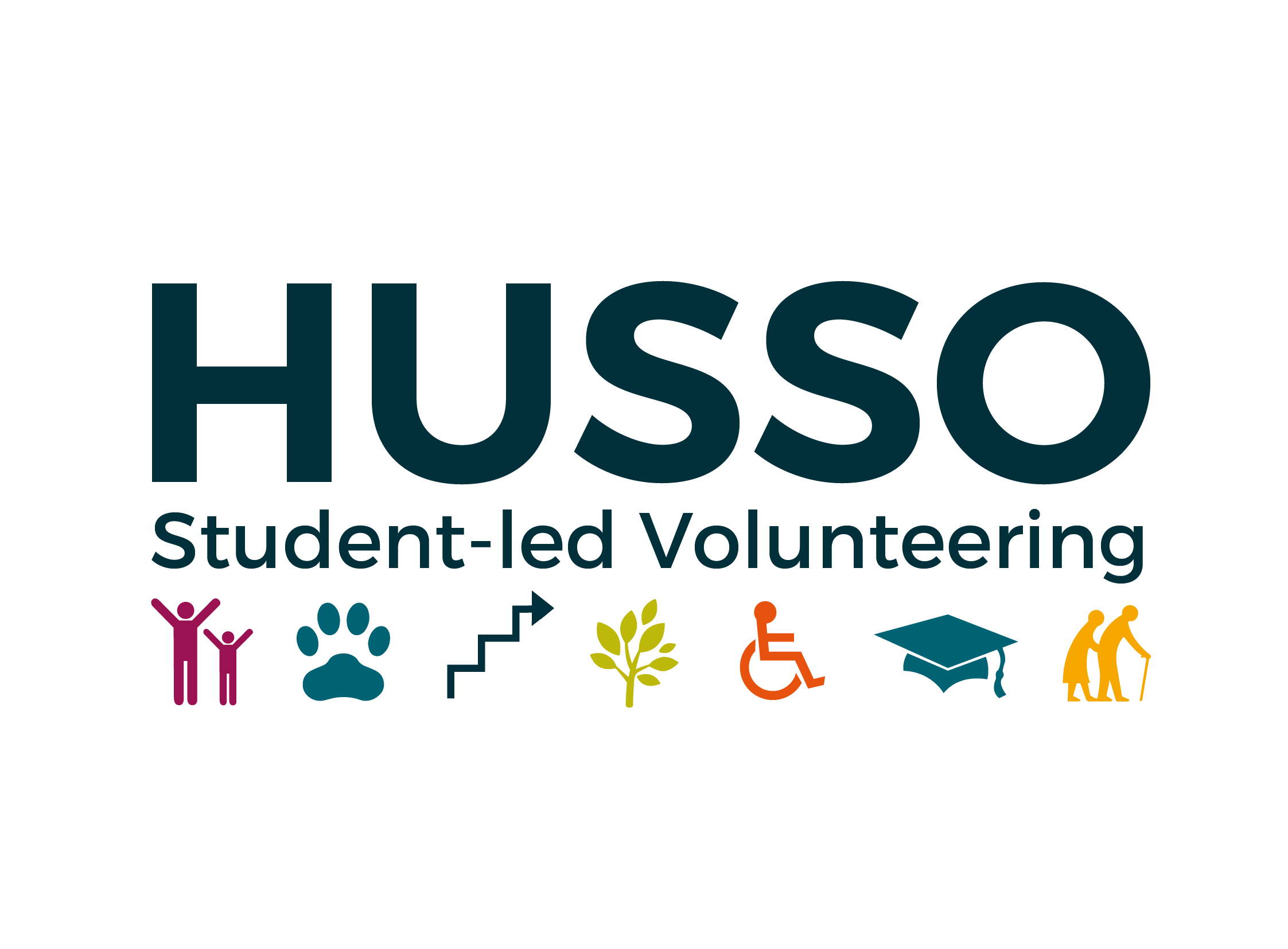 